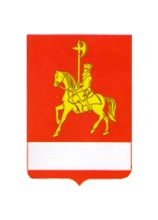 АДМИНИСТРАЦИЯ КАРАТУЗСКОГО РАЙОНАПОСТАНОВЛЕНИЕ04.07.2023			             с. Каратузское		                          № 635-пО внесении изменений в постановление администрации Каратузского района от 02.08.2022 № 602-п «Об утверждении Положения о комиссии по соблюдению требований к служебному поведению муниципальных служащих и урегулированию конфликта интересов в администрации Каратузского района»В соответствии с Федеральным законом от 02.03.2007 №25-ФЗ «О муниципальной службе в Российской Федерации», Федеральным законом от 25.12.2008 № 273-ФЗ «О противодействии коррупции», Законом Красноярского края от 24.04.2008 № 5-1565 «Об особенностях правового регулирования муниципальной службы в Красноярском крае», в связи с кадровыми изменениями, согласно Устава муниципального образования «Каратузский район», ПОСТАНОВЛЯЮ:1. Приложение № 2 к постановлению администрации Каратузского района от 02.08.2023 № 602-п «Об утверждении Положения о комиссии по соблюдению требований к служебному поведению муниципальных служащих и урегулированию конфликта интересов в администрации Каратузского района» изменить и изложить согласно приложению.2.  Контроль за исполнением настоящего постановления возложить на заместителя главы района по общественно-политической работе, Федосееву Оксану Владимировну.3. Постановление разместить на официальном сайте администрации Каратузского района.4. Постановление вступает в силу в день, следующий за днем его официального опубликования в периодическом печатном издании Вести муниципального образования «Каратузский район».И.о. главы района	    						         Е.С. МиглаПриложение  к постановлению администрации Каратузского района от 04.07.2023  № 635-пСоставкомиссии по соблюдению требований к служебному поведениюмуниципальных служащих и урегулированиюконфликта интересов в администрации Каратузского районаФедосеева Оксана Владимировна - заместитель главы района по общественно-политической работе, председатель комиссии.Дэка Олеся Александровна - начальник отдела по взаимодействию с территориями, организационной работе и кадрам, заместитель председателя комиссии;Ничкова Ольга Яковлевна - ведущий специалист отдела по взаимодействию с территориями, организационной работе и кадрам, секретарь комиссии; Члены комиссии:Орлова Ольга Владимировна - ведущий специалист отдела правового и документационного обеспечения;Коршунова Анастасия Николаевна, главный специалист отдела правового и документационного обеспечения;Дэка Эдуард Владимирович - главный специалист отдела по взаимодействию с территориями, организационной работе и кадрам;Зотова Любовь Ивановна – председатель контрольно-счетного органа Каратузского района;Начальник отдела, руководитель структурного подразделения администрации района, где муниципальный служащий, в отношении которого рассматривается вопрос об урегулировании конфликта интересов, замещает должность муниципальной службы администрации района;Независимый эксперт.